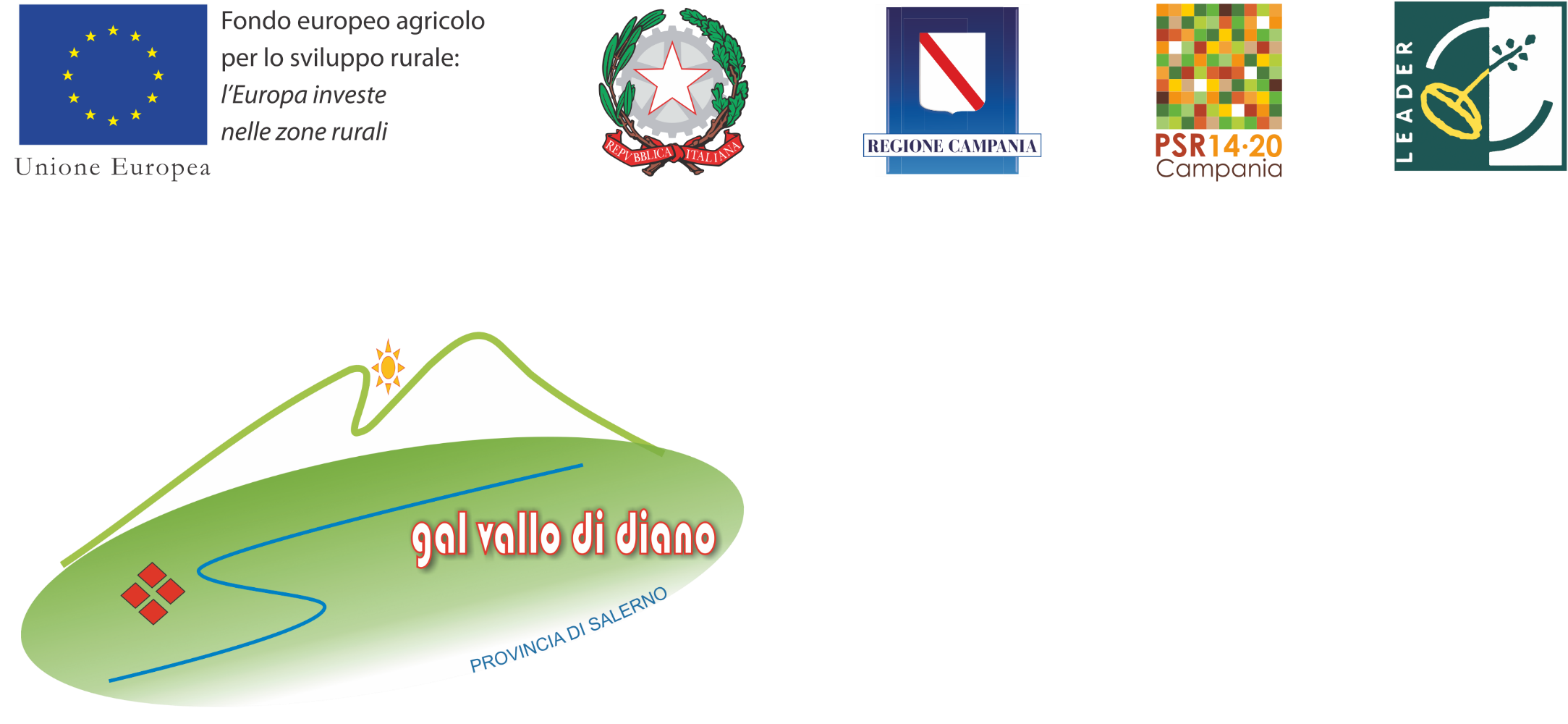 Intervento realizzatocon il contributo delGAL Vallo di DianoTipologia di Intervento19.2 - 7.5.1PSR Campania 2014-2020(Indicare il titolo del progetto)(Indicare il beneficiario)